Poznań, dnia 1 października 2021 r.Zapytanie ofertoweNr sprawy: WUPIII/2/0724/88/2021Województwo Wielkopolskie - Wojewódzki Urząd Pracy w Poznaniuul. Szyperska 1461-754 PoznańRemont schodów i rampy budynku Wojewódzkiego Urzędu Pracy w Poznaniu Oddziału Zamiejscowego w Koninie.Opis Przedmiotu Zamówienia (OPZ) stanowi załącznik nr 3 do zapytania ofertowego.Nie później niż do dnia 10.12.2021 r.Wykonawca jest związany ofertą przez okres 30 dni od dnia upływu terminu składania ofert.Pierwszym dniem terminu związania ofertą jest dzień, w którym upływa termin składania ofert.W przypadku gdy wybór najkorzystniejszej oferty nie nastąpi przed upływem terminu związania ofertą, Zamawiający przed upływem terminu związania ofertą może zwrócić się do Wykonawców o wyrażenie zgody na przedłużenie tego terminu o wskazywany przez niego okres, nie dłuższy niż 30 dni.Przedłużenie terminu związania ofertą, o którym mowa w ust. 3 niniejszego rozdziału, wymaga złożenia przez Wykonawcę pisemnego oświadczenia o wyrażeniu zgody na przedłużenie terminu związania ofertą. Oświadczenie o wyrażeniu zgody powinno być złożone w jednej z form lub postaci przewidzianych dla złożenia oferty.O udzielenie zamówienia mogą się ubiegać Wykonawcy, którzy spełniają warunki udziału w postępowaniu.Warunki udziału w postępowaniu dotyczą:zdolności technicznej lub zawodowej,	Zamawiający uzna, że Wykonawca spełnia ww. warunek, jeżeli wykaże, że:w okresie ostatnich 3 lat przed upływem terminu składania ofert, a jeżeli okres prowadzenia działalności jest krótszy – w tym okresie, wykonał należycie 
co najmniej 1 robotę budowlaną o wartości nie mniejszej niż 50 000,00 zł brutto każda,dysponuje lub będzie dysponował osobą posiadającą kwalifikacje zawodowe lub uprawnienia lub doświadczenie lub wykształcenie w zakresie kierownika budowy, która posiada odpowiednie uprawnienia budowlane określone przepisami Prawa budowlanego tj.: uprawnienia budowlane do kierowania robotami budowlanymi 
w specjalności konstrukcyjno-budowlanej lub odpowiadające im ważne uprawnienia budowlane w ww. zakresie wydane na podstawie wcześniej obowiązujących przepisów – zgodnie z ustawą z dnia 7 lipca 1994 r. Prawo budowlane (t. j. Dz. U. z 2020 poz. 1333 ze zm.) W celu potwierdzenia spełnienia warunków udziału w postępowaniu określonych przez Zamawiającego, Wykonawca składa oświadczenie o spełnianiu warunków udziału w postępowaniu – według wzoru stanowiącego załącznik nr 2 do zapytania ofertowego, a ponadto Zamawiający żąda złożenia następujących oświadczeń lub dokumentów: wykazu robót budowlanych wykonanych wraz z podaniem ich rodzaju, wartości, daty
 i miejsca wykonania oraz podmiotów, na rzecz których roboty te zostały wykonane, oraz załączenia dowodów określających, czy te roboty budowlane zostały wykonane należycie, a jeżeli Wykonawca z przyczyn niezależnych od niego nie jest 
w stanie uzyskać tych dokumentów – inne odpowiednie dokumenty – według wzoru stanowiącego załącznik nr 5 do zapytania ofertowegowykazu osób, skierowanych przez Wykonawcę do realizacji zamówienia wraz 
z informacjami na temat ich kwalifikacji zawodowych lub uprawnień lub doświadczenia lub wykształcenia niezbędnych do wykonania zamówienia, a także zakresu wykonywanych przez nie czynności oraz informacją o podstawie do dysponowania tymi osobami – według wzoru stanowiącego załącznik nr 6 do zapytania ofertowego.Ofertę wraz z niezbędnymi informacjami, koniecznymi do wyboru najkorzystniejszej oferty wg załączonego Formularza ofertowego (załącznik nr 1), Wykonawca winien złożyć 
w terminie do dnia 11.10.2021 r. do godziny 10:00. Otwarcie ofert nastąpi w dniu 11.10.2021 r., o godzinie 10:30.Oferta musi być sporządzona w języku polskim i mieć formę pisemną albo formę elektroniczną lub postać elektroniczną.Jeżeli Wykonawca składa ofertę w formie pisemnej to powinna być opatrzona własnoręcznym podpisem oraz umieszczona w zamkniętym opakowaniu, uniemożliwiającym odczytanie zawartości, bez uszkodzenia tego opakowania. 
Za pożądane Zamawiający uważa zszycie/spięcie stron oferty w sposób zapobiegający zdekompletowaniu zawartości.  Opakowanie winno być oznaczone nazwą i adresem Wykonawcy oraz zaadresowane i opisane następująco:Jeżeli Wykonawca składa ofertę w formie elektronicznej albo w postaci elektronicznej opatrzonej podpisem zaufanym albo podpisem osobistym: oferta musi zostać zaszyfrowana poprzez opatrzenie jej hasłem dostępowym uniemożliwiającym otwarcie oferty bez jego posiadania. W tym celu Wykonawca może posłużyć się m.in narzędziami oferowanymi przez oprogramowanie, w którym przygotowuje dokument,Wykonawca przesyła Zamawiającemu hasło dostępu do oferty na adres email administracja@wup.poznan.pl, po terminie składania ofert, ale przed terminem otwarcia wskazanym w ust. 1,  przesłanie hasła dostępu przed upływem terminu składania ofert lub po upływie terminu otwarcia ofert lub niezaszyfrowanie oferty, będzie podstawą do odrzucenia oferty.Otwarcie ofert następuje niezwłocznie po upływie terminu do ich składania, z tym 
że dzień, w którym upływa termin składania ofert, jest dniem ich otwarcia. Jeżeli otwarcie ofert następuje przy użyciu sytemu teleinformatycznego, w przypadku awarii tego systemu, która powoduje brak możliwości otwarcia ofert w terminie określonym przez Zamawiającego, otwarcie ofert (w tym złożonych w formie pisemnej) następuje niezwłocznie po usunięciu awarii.Zamawiający za datę złożenia oferty, oświadczeń, pełnomocnictwa lub innych dokumentów przy użyciu poczty elektronicznej uzna datę i godzinę wprowadzenia albo przeniesienia dokumentu elektronicznego do systemu teleinformatycznego Zamawiającego.W przypadku, gdy zostaną złożone oferty w formie pisemnej oraz w formie elektronicznej lub w postaci elektronicznej, Zamawiający w pierwszej kolejności otwiera oferty złożone 
w formie elektronicznej lub w postaci elektronicznej.Wykonawca może przed upływem terminu składania ofert zmienić lub wycofać swoją   ofertę bez żadnych skutków prawnych i finansowych.Zmiana lub wycofanie oferty następuje poprzez złożenie przez Wykonawcę pisemnego oświadczenia określającego zakres zmian lub wyrażającego wolę wycofania oferty. Oświadczenie o zmianie lub wycofaniu oferty musi zawierać co najmniej nazwę i adres Wykonawcy, treść oświadczenia o zmianie lub wycofaniu oferty oraz podpis Wykonawcy. Powyższe oświadczenie winno być złożone w jednej z form lub postaci opisanych w ust. 3 albo ust. 4 niniejszego rozdziału i podpisane przez osobę upoważnioną do składania oświadczeń woli w imieniu Wykonawcy.W sytuacji, kiedy Zamawiający nie będzie mógł zapoznać się z treścią przesłanego pliku zawierającego ofertę (nie można otworzyć pobranego pliku, przesłane hasło dostępu jest nieprawidłowe, dokument jest uszkodzony), Zamawiający odrzuci ofertę.Maksymalny rozmiar plików przesyłanych w jednej wiadomości email to 20 MB. Zamawiający dopuszcza przesyłanie oferty w kilku wiadomościach email, 
co powinno być wyraźnie zaznaczone przez Wykonawcę w treści tych wiadomości.Wykonawca winien złożyć tylko jedną ofertę i tylko w jednej z form (pisemna albo elektroniczna) albo w postaci elektronicznej, w której musi być zaoferowana tylko jedna cena, a oferta musi zostać złożona do Zamawiającego, nie później niż w terminie wyznaczonym na składanie ofert. Złożenie większej liczby ofert spowoduje odrzucenie wszystkich ofert złożonych przez danego Wykonawcę, chyba że wszystkie oferty złożone przez Wykonawcę są identycznej treści i są zgodne z zapytaniem ofertowym.Oferta powinna być przygotowana zgodnie z wymaganiami zapytania ofertowego, zawierać wszystkie wymagane dokumenty i oświadczenia, określone w treści zapytania ofertowego.Oferta powinna być podpisana przez osobę/y uprawnioną/e do składania oświadczenia woli w imieniu Wykonawcy.Upoważnienie osób podpisujących: formularz ofertowy, załączniki i inne oświadczenia oraz dokumenty, wynikać musi bezpośrednio z dokumentów określających status prawny Wykonawcy. W przypadku, gdy Wykonawcę reprezentuje Pełnomocnik wraz 
z ofertą winno być złożone pełnomocnictwo dla tej osoby określające jego zakres.Wykonawcy mogą wspólnie ubiegać się o udzielenie zamówienia. W takim przypadku Wykonawcy, ustanawiają Pełnomocnika do reprezentowania ich w postępowaniu 
o udzielenie zamówienia albo do reprezentowania w postępowaniu i zawarcia umowy 
w sprawie zamówienia publicznego. Dokument ustanawiający Pełnomocnika przekazuje się:w formie pisemnej albo jako cyfrowe odwzorowanie tego dokumentu opatrzone kwalifikowanym podpisem elektronicznym albo podpisem zaufanym albo podpisem osobistym,w formie elektronicznej albo w postaci elektronicznej opatrzonej podpisem zaufanym albo podpisem osobistym.Dokument ustanawiający Pełnomocnika winien być podpisany przez uprawnionego/ych przedstawiciela/i Wykonawcy/ów.Umocowanie do złożenia oferty przez wspólnika w spółce cywilnej może wynikać również 
z oryginału lub kopii umowy lub uchwały wspólników lub cyfrowego odwzorowania tych dokumentów poświadczonego przez wszystkich wspólników uprawnionych do reprezentowania spółki.W przypadku oferty składanej wspólnie przez Wykonawców ubiegających się o udzielenie zamówienia, ocena warunku udziału będzie dokonana łącznie w stosunku 
do Wykonawców ubiegających się wspólnie o udzielenie zamówienia, z wyłączeniem warunku dotyczącego uprawnień do prowadzenia określonej działalności gospodarczej lub zawodowej. Warunek ten jest spełniony, jeżeli co najmniej jeden z Wykonawców wspólnie ubiegających się o udzielenie zamówienia posiada uprawnienia do prowadzenia określonej działalności gospodarczej lub zawodowej i zrealizuje roboty budowlane, dostawy lub usługi, do których realizacji te uprawnienia są wymagane.Wszelkie koszty związane z przygotowaniem i złożeniem oferty ponosi Wykonawca.Zamawiający nie przewiduje zwrotu kosztów udziału w zapytaniu ofertowym.Wykonawca składa w szczególności wypełniony:załącznik nr 1 do zapytania ofertowego – Formularz ofertowy, załącznik nr 2 do zapytania ofertowego – Oświadczenie Wykonawcy o spełnianiu warunków udziału w postępowaniu,załącznik nr 5 do zapytania ofertowego – Wykaz robót budowlanych wraz 
z dowodami.Załącznik nr 6 do zapytania ofertowego – Wykaz osób skierowanych przez Wykonawcę do realizacji zamówienia.Załączniki do zapytania ofertowego przedstawiane są w formie wzorów. Wykonawca może przedstawić załączniki wg własnego układu graficznego, lecz muszą one zawierać wszystkie zapisy i informacje ujęte we wzorach.Zamawiający oceni i porówna jedynie te oferty, które nie zostaną odrzucone przez Zamawiającego.Oferty zostaną ocenione przez Zamawiającego w oparciu o następujące kryterium 
i jego wagę:Cena brutto	waga: 100 pktMaksymalna liczba punktów w kryterium równa jest określonej wadze kryterium 
w pkt. Kryterium określone w ust. 2 pkt 1) oceniane będzie według poniższego wzoru: Cena brutto oferty najtańszej P =  --------------------------------------------- x 100 pkt.Cena brutto oferty ocenianej Punkty uzyskane w wyżej wymienionym kryterium sumuje się, a uzyskana łączna liczba punktów stanowić będzie całkowitą ocenę punktową oferty. Łączna ocena punktowa liczona będzie z dokładnością do dwóch miejsc po przecinku. Za najkorzystniejszą uważa się ofertę, która otrzymała najwyższą liczbę punktów 
w określonym przez Zamawiającego kryterium. Wykonawca określa cenę całkowitą realizacji zamówienia poprzez wskazanie jej w Formularzu ofertowym.Wykonawca uwzględniając wszystkie wymogi, o których mowa w niniejszym zapytaniu ofertowym, powinien w cenie brutto ująć wszelkie koszty niezbędne dla prawidłowego 
i pełnego wykonania przedmiotu zamówienia, a także ewentualne zastosowane upusty 
i rabaty.Przy wyliczaniu ceny brutto przyjmuje się zasadę, że cenę brutto tworzy cena netto powiększona o podatek VAT. Cena brutto winna być wyrażona w złotych polskich. W złotych polskich będą prowadzone również rozliczenia pomiędzy Zamawiającym a Wykonawcą. Całkowita cena brutto wykonania zamówienia powinna być wyrażona liczbowo i słownie. Cenę całkowitą należy podać z dokładnością do dwóch miejsc po przecinku.Do wyliczenia ceny brutto, Wykonawca zastosuje właściwą stawkę podatku od towarów 
i usług (VAT) w wysokości procentowej obowiązującej w dniu wszczęcia postępowania. Obowiązek ustalenia właściwej stawki VAT spoczywa na Wykonawcy.Cena określona przez Wykonawcę w ofercie nie będzie zmieniana w toku realizacji przedmiotu zamówienia. Nie przewiduje się żadnych przedpłat ani zaliczek na poczet realizacji przedmiotu umowy, a płatność nastąpi zgodnie z zapisami w umowie.W ofercie Wykonawca winien skalkulować cenę dla całości przedmiotu zamówienia.Jeżeli Wykonawca nie złożył wymaganych oświadczeń lub dokumentów potwierdzających spełnianie przez niego warunków udziału, złożone oświadczenia lub dokumenty 
są niekompletne lub zawierają błędy lub budzą wskazane przez Zamawiającego wątpliwości lub zostały złożone w niewłaściwej formie lub postaci, Zamawiający wzywa do ich złożenia, uzupełnienia lub poprawienia lub do udzielenia wyjaśnień w terminie przez siebie wskazanym, chyba że mimo ich złożenia, uzupełnienia lub poprawienia lub udzielenia wyjaśnień oferta Wykonawcy podlega odrzuceniu albo konieczne byłoby unieważnienie zapytania ofertowego. Złożone na wezwanie Zamawiającego oświadczenia i dokumenty powinny potwierdzać spełnianie przez Wykonawcę warunków udziału, 
nie później niż w dniu, w którym upłynął termin składania ofert.Jeżeli Wykonawca nie złożył wymaganych pełnomocnictw albo złożył wadliwe pełnomocnictwa, Zamawiający wzywa do ich złożenia w terminie przez siebie wskazanym, chyba że mimo ich złożenia oferta Wykonawcy podlega odrzuceniu albo konieczne byłoby unieważnienie zapytania ofertowego.Zamawiający wzywa także, w wyznaczonym przez siebie terminie, do złożenia wyjaśnień dotyczących treści złożonych ofert.Jeżeli zaoferowana cena wydaje się rażąco niska w stosunku do przedmiotu zamówienia 
i budzi wątpliwości co do możliwości wykonania przedmiotu zamówienia zgodnie 
z wymaganiami określonymi w zapytaniu ofertowym lub wynikającymi z odrębnych przepisów, Zamawiający może zwrócić się o udzielenie wyjaśnień, w tym złożenie dowodów, dotyczących wyliczenia ceny. Obowiązek wykazania, że oferta nie zawiera rażąco niskiej ceny spoczywa na Wykonawcy.Zamawiający przewiduje możliwość negocjacji cen z Wykonawcą w przypadku, gdy cena najkorzystniejszej oferty przekracza kwotę jaką Zamawiający zamierza przeznaczyć 
na sfinansowanie zamówienia, przy braku możliwości zwiększenia tej kwoty.Zamawiający poprawia w ofercie:oczywiste omyłki pisarskie,oczywiste omyłki rachunkowe, z uwzględnieniem konsekwencji rachunkowych dokonanych poprawek,inne omyłki polegające na niezgodności oferty z treścią zapytania ofertowego, niepowodujące istotnych zmian w treści oferty- niezwłocznie zawiadamiając o tym Wykonawcę, którego oferta została poprawiona.7. W przypadku, o którym mowa w ust. 6 pkt c) niniejszego rozdziału Zamawiający wyznacza Wykonawcy odpowiedni termin na wyrażenie zgody na poprawienie w ofercie omyłki lub zakwestionowanie jej poprawienia. Brak odpowiedzi w wyznaczonym terminie uznaje się za wyrażenie zgody na poprawienie omyłki.8. Jeżeli w postępowaniu, nie można dokonać wyboru oferty najkorzystniejszej ze względu na to, że zostały złożone oferty o takiej samej cenie, Zamawiający może wystąpić do Wykonawców, którzy złożyli takie oferty, do złożenia ofert dodatkowych. Wykonawca składa ofertę dodatkową w jednej z form lub postaci przewidzianych dla oferty podstawowej i nie może zaoferować ceny takiej samej lub wyższej niż zaoferował 
w złożonej wcześniej ofercie. Zamawiający dokonuje wyboru oferty z niższą ceną.9. Zamawiający, po zatwierdzeniu wyników zapytania ofertowego, niezwłocznie powiadomi Wykonawców, którzy złożyli oferty, o:wyborze najkorzystniejszej oferty, podając nazwę (firmę) albo imię i nazwisko, adres siedziby Wykonawcy, którego ofertę wybrano, oraz nazwy albo imiona i nazwiska, adres siedziby Wykonawców, którzy złożyli oferty, a także punktację przyznaną ofertom w każdym kryterium oceny ofert i łączną punktację.Wykonawcach, których oferty zostały odrzucone, podając uzasadnienie faktyczne,unieważnieniu zapytania ofertowego.W przypadku udostępnienia zapytania ofertowego na stronie internetowej, Zamawiający udostępnia na tej stronie informacje o wyniku postępowania, która zawiera nazwę wybranego Wykonawcy, adres jego siedziby wskazany w ofercie oraz cenę zamówienia.Jeżeli termin związania ofertą upłynął przed wyborem najkorzystniejszej oferty, Zamawiający wzywa Wykonawcę, którego oferta otrzymała najwyższą ocenę, 
do wyrażenia, w wyznaczonym przez Zamawiającego terminie, pisemnej zgody na wybór jego oferty.W przypadku braku zgody, o której mowa w ust. 11, Zamawiający zwraca się 
o wyrażenie takiej zgody do kolejnego Wykonawcy, którego oferta została najwyżej oceniona, chyba że zachodzą przesłanki do unieważnienia postępowania.  Jeżeli Wykonawca, którego oferta została wybrana jako najkorzystniejsza, uchyla się od zawarcia umowy w sprawie zamówienia, Zamawiający może wybrać ofertę najkorzystniejszą spośród pozostałych ofert bez przeprowadzania ich ponownego badania i oceny.Za wystarczające do uznania, że Wykonawca uchyla się od zawarcia umowy Zamawiający uznaje dwukrotne bezskuteczne wezwanie Wykonawcy do zawarcia umowy.Do umów zawieranych w wyniku przeprowadzonego zapytania ofertowego stosuje się przepisy ustawy Kodeks cywilny.Zamawiający odrzuca ofertę, jeżeli:jest niezgodna z zapytaniem ofertowym,jej treść nie odpowiada treści Opisu przedmiotu zamówienia lub wymaganiom postawionym Wykonawcom w zapytaniu ofertowym,zawiera błędy w obliczeniu ceny, których nie można poprawić na podstawie rozdz. 
XI ust. 6 pkt b) zapytania ofertowego,zawiera rażąco niską cenę w stosunku do przedmiotu zamówienia, tj. Wykonawca, pomimo wezwania, o którym mowa w rozdz. XI ust. 4 zapytania ofertowego, nie złożył wymaganych wyjaśnień albo Wykonawca nie wykazał, że oferta nie zawiera rażąco niskiej ceny,Wykonawca w terminie wskazanym w zawiadomieniu o poprawieniu innej omyłki polegającej na niezgodności oferty z treścią zapytania ofertowego, o której mowa 
w rozdz. XI ust. 6 pkt c) zapytania ofertowego, nie zgodził się na jej poprawienie. Wykonawca, pomimo wezwania, o którym mowa w rozdz. XI ust. 1 lub 2 zapytania ofertowego, nie złożył lub nie uzupełnił lub nie poprawił lub nie udzielił wyjaśnień dotyczących dokumentów lub nie złożył wymaganych pełnomocnictw albo złożył wadliwe pełnomocnictwa,Wykonawca nie wyraził zgody na przedłużenie terminu związania ofertą,została złożona po terminie składania ofert,jest nieważna na podstawie odrębnych przepisów,została złożona przez Wykonawcę niezaproszonego do składania ofert,Wykonawca nie wyraził pisemnej zgody na wybór jego oferty po upływie terminu związania ofertą,hasło dostępu zostało przesłane przed upływem terminu składania ofert lub po upływie terminu otwarcia ofert lub oferta nie została zaszyfrowana,Zamawiający nie mógł zapoznać się z treścią przesłanego pliku zawierającego ofertę (nie można otworzyć pobranego pliku, przesłane hasło dostępu jest nieprawidłowe, dokument jest uszkodzony).Zamawiający może odrzucić ofertę Wykonawcy, który w okresie ostatnich 3 lat kalendarzowych przed upływem terminu składania ofert:nie wykonał zamówienia w umówionym terminie z przyczyn leżących po jego stronie,nie dostarczył przedmiotu zamówienia o właściwej jakości i parametrach,nie wywiązał się z warunków gwarancji lub rękojmi,wykonał zamówienie, które było obarczone wadami powodującymi konieczność poniesienia dodatkowych nakładów finansowych lub prac przez Zamawiającego,w wyniku wyboru jego oferty jako najkorzystniejszej odmówił bez uzasadnionych powodów podpisania umowy na wykonanie zamówienia.Zamawiający unieważnia zapytanie ofertowe w następujących przypadkach:nie złożono żadnej oferty,wszystkie złożone oferty podlegały odrzuceniu,cena najkorzystniejszej oferty lub oferta z najniższą ceną przewyższa kwotę, którą Zamawiający zamierza przeznaczyć na sfinansowanie zamówienia, przy braku możliwości jej zwiększenia do ceny najkorzystniejszej oferty lub oferty z najniższą ceną, a negocjacje, o których mowa w rozdz. XI ust. 5 zapytania ofertowego, 
nie przyniosły rezultatu albo Wykonawca odmówił przystąpienia do negocjacji,zostały złożone oferty dodatkowe o takiej samej cenie lub nie złożono dodatkowych ofert.Zamawiający może podjąć decyzję o zamknięciu postępowania bez dokonania wyboru. 
W takim przypadku Zamawiający niezwłocznie zawiadomi o tym Wykonawców, którzy złożyli oferty. W przypadku zamknięcia postępowania przed upływem terminu składania ofert, Zamawiający przekazuje niezwłocznie informację o zamknięciu postępowania Wykonawcom, którym przekazał zapytanie ofertowe a jeżeli zapytanie udostępniane jest na stronie internetowej, udostępnia na tej stronie 
i informuje Wykonawców których powiadomił o wszczęciu postępowania.Projektowane postanowienia umowy, które zostaną wprowadzone do treści zawieranej umowy zawarto w załączniku nr 4 do zapytania ofertowego.W postępowaniu o udzielenie zamówienia komunikacja między Wykonawcami 
a Zamawiającym odbywa się osobiście, za pośrednictwem operatora pocztowego 
w rozumieniu Ustawy z dnia 23 listopada 2012 r. – Prawo pocztowe (t.j. Dz.U. z 2020 r. poz. 1041), za pośrednictwem posłańca lub przy użyciu środków komunikacji elektronicznej w rozumieniu Ustawy z dnia 18 lipca 2002 r. o świadczeniu usług drogą elektroniczną (t.j. Dz.U. z 2020 r. poz. 344 ze zm.) z wykorzystaniem poczty elektronicznej, z zastrzeżeniem ust. 2.Wykonawca zobowiązany jest złożyć ofertę wraz z niezbędnymi informacjami, koniecznymi do wyboru najkorzystniejszej oferty lub pełnomocnictwa, a także dokumenty lub oświadczenia składane na żądanie Zamawiającego, o których mowa w rozdziale XI ust. 1 zapytania ofertowego (niezależnie od etapu postępowania, 
na którym wymagane jest ich złożenie), w następujący sposób:w formie pisemnej (opatrzonej własnoręcznym podpisem) osobiście, 
za pośrednictwem operatora pocztowego lub posłańca, albow formie elektronicznej lub w postaci elektronicznej opatrzonej podpisem zaufanym albo podpisem osobistym - za pośrednictwem poczty elektronicznej.Zamawiający umożliwia składanie pozostałych dokumentów/oświadczeń (niewymienionych w ust. 2), w tym m.in. wyjaśnień złożonych na wezwanie Zamawiającego, o których mowa w rozdz. XI ust. 3 i 4 zapytania ofertowego, wniosków o wyjaśnienie treści zapytania ofertowego, o których mowa w rozdz. 
XVI ust. 1 zapytania ofertowego, również w formie dokumentowej w rozumieniu art. 772 kodeksu cywilnego, za pośrednictwem poczty elektronicznej.Zawiadomienia, wezwania oraz informacje Zamawiający będzie przekazywał Wykonawcom przy użyciu środków komunikacji elektronicznej:na adres poczty elektronicznej wskazany w ofercie lubpoprzez zamieszczenie zawiadomień lub informacji dotyczących postępowania 
na stronie internetowej Zamawiającego: wuppoznan.praca.gov.pl.Wykonawca w odpowiedzi na otrzymane wezwanie, przekazuje dokumenty, pełnomocnictwa, wyjaśnienia lub oświadczenia, bezwzględnie w terminie wyznaczonym przez Zamawiającego.Jeżeli Zamawiający lub Wykonawca przekazują korespondencję drogą elektroniczną, każda ze stron na żądanie drugiej niezwłocznie potwierdza fakt ich otrzymania.We wszelkiej korespondencji związanej z postępowaniem, Zamawiający 
i Wykonawcy posługują się numerem postępowania.Wykonawca może zwrócić się do Zamawiającego o wyjaśnienie treści zapytania ofertowego.  Zamawiający zobowiązany jest udzielić wyjaśnień niezwłocznie, jednak nie później niż na 2 dni przed upływem terminu składania ofert, pod warunkiem, 
że wniosek o wyjaśnienie treści zapytania ofertowego wpłynął do Zamawiającego 
nie później niż na 3 dni przed upływem terminu składania ofert.Jeżeli wniosek o wyjaśnienie treści zapytania ofertowego wpłynął po upływie terminu składania wniosku, o którym mowa w ust. 1 niniejszego rozdziału zapytania ofertowego, lub dotyczy udzielonych wyjaśnień, Zamawiający może udzielić wyjaśnień albo pozostawić wniosek bez rozpoznania.Treść zapytań bez ujawniania źródła zapytania wraz z wyjaśnieniami Zamawiający przekazuje Wykonawcom, którym przekazał zapytanie ofertowe, a jeżeli zapytanie udostępniane jest na stronie internetowej, udostępnia na tej stronie i przekazuje Wykonawcom, których poinformował o wszczęciu postępowania. W uzasadnionych przypadkach Zamawiający może zmienić treść zapytania ofertowego, z tym zastrzeżeniem, że treść zapytania ofertowego można zmienić najpóźniej na 2 dni przed upływem terminu składania ofert. Dokonaną zmianę Zamawiający przekazuje niezwłocznie Wykonawcom, którym przekazał zapytanie ofertowe, a jeżeli zapytanie udostępniane jest na stronie internetowej, udostępnia 
na tej stronie i przekazuje Wykonawcom, których poinformował o wszczęciu postępowania.Jeżeli w wyniku zmiany treści zapytania ofertowego jest niezbędny dodatkowy czas na wprowadzenie zmian w ofertach, Zamawiający przedłuża termin składania ofert 
i informuje o tym Wykonawców, którym przekazał zapytanie ofertowe, a jeżeli zapytanie udostępniane jest na stronie internetowej, udostępnia na tej stronie 
i informuje Wykonawców, których powiadomił o wszczęciu postępowania.Zamawiający zawrze umowę z wybranym w postępowaniu Wykonawcą w formie pisemnej lub elektronicznej (opatrzonej kwalifikowanym podpisem elektronicznym). Przekazanie umowy nastąpi przy użyciu środków komunikacji elektronicznej. Nie ujawnia się informacji stanowiących tajemnicę przedsiębiorstwa w rozumieniu przepisów ustawy z dnia 16 kwietnia 1993 r. o zwalczaniu nieuczciwej konkurencji 
(Dz. U. z 2020 r. poz. 1913), jeżeli Wykonawca wraz z przekazaniem takich informacji, zastrzegł, że nie mogą być one udostępniane oraz wykazał, iż zastrzeżone informacje stanowią tajemnicę przedsiębiorstwa.Uzasadnienie (zawarte w formularzu ofertowym) powinno w sposób możliwie najbardziej wyczerpujący potwierdzać, że okoliczności uzasadniające uznanie informacji za tajemnicę przedsiębiorstwa faktycznie zaistniały. Zastrzeżenie zakazu udostępniania informacji dokonane przez Wykonawcę staje się skuteczne dopiero 
w sytuacji, gdy Zamawiający w wyniku dokonania oceny zasadności i prawidłowości ich zastrzeżenia, uzna, że informacje te mają charakter tajemnicy przedsiębiorstwa 
w rozumieniu przepisów ustawy o zwalczaniu nieuczciwej konkurencji.Wykonawca zobowiązany jest wraz z przekazaniem tych informacji, wykazać spełnienie przesłanek określonych w art. 11 ust. 2 ustawy z dnia 16 kwietnia 1993 r. 
o zwalczaniu nieuczciwej konkurencji. Zaleca się, aby uzasadnienie zastrzeżenia informacji jako tajemnicy przedsiębiorstwa było sformułowane w sposób umożliwiający jego udostępnienie. Zastrzeżenie przez Wykonawcę tajemnicy przedsiębiorstwa bez uzasadnienia, będzie traktowane przez Zamawiającego jako bezskuteczne ze względu na zaniechanie przez Wykonawcę podjęcia niezbędnych działań w celu zachowania poufności objętych klauzulą informacji. Wykonawca nie może zastrzec informacji, o:nazwach albo imionach i nazwiskach oraz siedzibach lub miejscach prowadzonej działalności gospodarczej albo miejscach zamieszkania Wykonawcy, jeżeli jest 
to miejsce prowadzenia działalności gospodarczej,  cenach lub kosztach zawartych w ofertach.W sytuacji, gdy Wykonawca zastrzeże w ofercie informacje, które nie stanowią tajemnicy przedsiębiorstwa, albo są jawne na podstawie odrębnych przepisów, informacje te będą podlegały udostępnieniu na takich samych zasadach, jak pozostałe niezastrzeżone dokumenty.Jeżeli Wykonawca składa ofertę w formie pisemnej, to zawarte w ofercie informacje stanowiące tajemnicę przedsiębiorstwa w rozumieniu przepisów ustawy o zwalczaniu nieuczciwej konkurencji należy oznaczyć klauzulą: Nie udostępniać - informacje stanowią tajemnicę przedsiębiorstwa w rozumieniu ustawy o zwalczaniu nieuczciwej konkurencji i załączyć do oferty jako odrębną część, nie złączoną z ofertą w sposób trwały.Jeżeli Wykonawca składa ofertę w formie elektronicznej lub w postaci elektronicznej wszelkie informacje stanowiące tajemnicę przedsiębiorstwa w rozumieniu ustawy 
o zwalczaniu nieuczciwej konkurencji, które Wykonawca zastrzeże jako tajemnicę przedsiębiorstwa, powinny zostać umieszczone w osobnym pliku nazwanym „Tajemnica przedsiębiorstwa”, a następnie zaszyfrowane wraz z plikami stanowiącymi jawną część oferty.Postępowanie o udzielenie zamówienia prowadzi się w języku polskim.Ochrona danych osobowych. Obowiązek informacyjny Zamawiającego.W związku z przetwarzaniem danych osobowych, na podstawie art. 13 ust. 1 i 2 Rozporządzenia Parlamentu Europejskiego i Rady (UE) 2016/679 z dnia 27 kwietnia 2016r. w sprawie ochrony osób fizycznych w związku z przetwarzaniem danych osobowych i w sprawie swobodnego przepływu takich danych oraz uchylenia dyrektywy 95/46/WE (ogólne rozporządzenie o ochronie danych, zwane dalej RODO) informuję, że:Administratorem Państwa danych osobowych jest Wojewódzki Urząd Pracy 
z siedzibą w Poznaniu przy ul. Szyperskiej 14. Z administratorem danych można się skontaktować poprzez adres mailowy wup@wup.poznan.pl, telefonicznie pod numerem 61 846 38 19 lub pisemnie na adres siedziby administratora.Wojewódzki Urząd Pracy w Poznaniu wyznaczył inspektora ochrony danych, 
z którym można się skontaktować poprzez email ochronadanych@wup.poznan.pl lub pisemnie na adres siedziby Urzędu. Z inspektorem ochrony danych można się kontaktować we wszystkich sprawach dotyczących przetwarzania danych osobowych oraz korzystania z praw związanych z przetwarzaniem danych, którego dokonuje Wojewódzki Urząd Pracy w Poznaniu.Państwa dane będą przetwarzane w celu przeprowadzenia zapytania ofertowego, wyboru wykonawcy oraz archiwalnym a przetwarzanie odbywa się na podstawie Państwa zgody wyrażonej poprzez akt uczestnictwa w postępowaniu, oraz art. 6 ust. 1 lit e  w związku z przepisami ustawy z dnia 27 sierpnia 2009r. o finansach publicznych oraz Ustawy z dnia 14 lipca 1983 r. o narodowym zasobie archiwalnym i archiwach.Dane pozyskane w związku z prowadzonym zapytaniem ofertowym przekazywane będą wszystkim zainteresowanym podmiotom i osobom, gdyż dane te co do zasady stanowią informację publiczną. W przypadku komunikacji prowadzonej drogą elektroniczną dane będą przekazane podmiotowi świadczącemu obsługę systemu IT. Zakres przekazania danych tym odbiorcom ograniczony jest jednak wyłącznie do możliwości zapoznania się z tymi danymi 
w związku ze świadczeniem usług wsparcia technicznego i usuwaniem awarii. Odbiorców tych obowiązuje klauzula zachowania poufności pozyskanych 
w takich okolicznościach danych, w tym danych osobowych wynikająca z zawartej umowy powierzenia przetwarzania. Pani/ Pana dane osobowe mogą być również udostępniane podmiotom kontrolującym oraz innym podmiotom uprawnionym na podstawie przepisów prawaDane będą przechowywane do momentu wygaśnięcia obowiązku przechowywania danych wynikającego z przepisów, tj. dla zamówień współfinansowanych z Europejskich Funduszy Strukturalnych przez okres 10 lat, w pozostałych przypadkach zgodnie z obowiązującymi przepisami prawa.W odniesieniu do danych pozyskanych w związku z prowadzonym zapytaniem ofertowym przysługują Państwu następujące uprawnienia: prawo dostępu do swoich danych oraz otrzymania ich kopii. W przypadku gdy wykonanie prawa, o którym mowa w zdaniu pierwszym, wymagałoby niewspółmiernie dużego wysiłku, zamawiający może żądać od osoby, której dane dotyczą, wskazania dodatkowych informacji mających na celu sprecyzowanie żądania, w szczególności podania nazwy lub daty zapytania lub informacji mających w szczególności na celu sprecyzowanie nazwy lub daty zakończonego postępowania;prawo do sprostowania (poprawiania) swoich danych;prawo do usunięcia danych osobowych, w sytuacji, gdy przetwarzanie danych nie następuje w celu wywiązania się z obowiązku wynikającego 
z przepisu prawa; prawo do ograniczenia przetwarzania danych, przy czym wystąpienie z takim żądaniem nie ogranicza przetwarzania danych osobowych do czasu zakończenia postępowania. Od dnia zakończenia postępowania o udzielenie zamówienia, w przypadku gdy wniesienie żądania, o którym mowa w zdaniu pierwszym, spowoduje ograniczenie przetwarzania danych osobowych zawartych w protokole i załącznikach do protokołu, zamawiający nie udostępnia tych danych zawartych w protokole i w załącznikach do protokołu, chyba że zachodzą przesłanki, o których mowa w art. 18 ust. 2 RODO;prawo do wniesienia sprzeciwu wobec przetwarzania w związku z Pani/ Pana sytuacją szczególnąPrzysługuje Państwu również prawo wniesienia skargi do Prezes Urzędu Ochrony Danych Osobowych, ul. Stawki 2, 00-193 Warszawa.Podanie danych osobowych w związku udziałem w postępowaniu 
o rozstrzygniecie zapytania ofertowego nie jest obowiązkowe, ale może być warunkiem niezbędnym do wzięcia w nim udziału.							Załącznik nr 1 do zapytania ofertowego…………………….……………………………………..		        (firma/imię i nazwisko Wykonawcy)…………………………………………………………….                                  Adres……………………………………………………………                                   NIPtel. …………….….…… e-mail ………….……..……..Nr sprawy: WUPIII/2/0724/88/2021ZAMAWIAJĄCY Województwo Wielkopolskie - Wojewódzki Urząd Pracy w Poznaniuul. Szyperska 1461-754 PoznańFORMULARZ OFERTOWYOdpowiadając na zapytanie ofertowe na „Remont schodów i rampy budynku Wojewódzkiego Urzędu Pracy w Poznaniu Oddziału Zamiejscowego w Koninie”, składam/y ofertę następującej treści:Oferuję/emy wykonanie przedmiotu zamówienia zgodnie z Opisem Przedmiotu Zamówienia.Oferuję/emy wykonanie roboty budowlanej będącej przedmiotem zamówienia za kwotę w wysokości:Cena netto ……………….. złPodatek VAT: ………………%Cena brutto…………………..zł (słownie:……………………………..………………………), Oświadczam/y, że zrealizuję/my przedmiot zamówienia na warunkach określonych przez Zamawiającego w zapytaniu ofertowym.Oświadczam/y, że zaoferowana cena uwzględnia wszystkie koszty związane 
z wykonaniem roboty budowlanej.Oświadczam/y, że wykonam/y przedmiot zamówienia w terminie nie później niż do dnia 10.12.2021 r.Uważam/y się za związanego/ych niniejszą ofertą przez okres 30 dni od dnia upływu składania ofert.Pierwszym dniem terminu związania ofertą jest dzień, w którym upływa termin składania ofert.Zobowiązuję/emy się w przypadku wybrania mojej/naszej oferty do zawarcia umowy 
na warunkach określonych w zapytaniu ofertowym i w projektowanych postanowieniach umowy, w miejscu i terminie wyznaczonym przez Zamawiającego.Oferta wraz z załącznikami została złożona na ….. stronach.Niniejszym informuję, że informacje składające się na ofertę, zawarte na stronach ….....*/ w pliku o nazwie „Tajemnica przedsiębiorstwa”* stanowią tajemnicę przedsiębiorstwa w rozumieniu przepisów ustawy o zwalczaniu nieuczciwej konkurencji ze względu na następujące okoliczności**:………………………...………………………….. Załącznikami do niniejszej oferty są następujące dokumenty:…………………………………………………..…………………………………………………..…………………………………………						(podpis osoby uprawnionej do składania 						oświadczeń woli w imieniu wykonawcy)Miejscowość …................................................ dnia ….................................................... roku.* odpowiednio zastosować** Wykonawca winien wykazać zastrzeżenie powyższych informacji zgodnie z rozdziałem XVI zapytania ofertowego.WAŻNA INFORMACJAOferta musi być sporządzona w języku polskim i mieć formę:pisemną (opatrzoną własnoręcznym podpisem) albo formę elektroniczną (opatrzoną kwalifikowanym podpisem elektronicznym), 
lub postać elektroniczną opatrzoną podpisem zaufanym albo podpisem osobistym 
(e-dowód)Ofertę w formie pisemnej należy umieścić w zamkniętym opakowaniu, uniemożliwiającym odczytanie zawartości, bez uszkodzenia tego opakowania.Ofertę w formie lub postaci elektronicznej składa się za pośrednictwem poczty elektronicznej.Oferta, musi zostać zaszyfrowana poprzez opatrzenie jej hasłem dostępowym uniemożliwiającym otwarcie oferty bez jego posiadania.Załącznik nr 2 do zapytania ofertowego…………………….……………………………………..		        (firma/imię i nazwisko Wykonawcy)…………………………………………………………….AdresNr sprawy: WUPIII/2/0724/88/2021Oświadczenie Wykonawcy o spełnianiu warunków udziału w postępowaniuPrzystępując do postępowania o udzielenie zamówienia publicznego na „Remont schodów 
i rampy budynku Wojewódzkiego Urzędu Pracy w Poznaniu Oddziału Zamiejscowego 
w Koninie”, w imieniu Wykonawcy wskazanego powyżej oświadczam/y, że Wykonawca posiada zdolności techniczne lub zawodowe niezbędne do wykonania zamówienia.…………………………………………						(podpis osoby uprawnionej do składania 						oświadczeń woli w imieniu wykonawcy)Miejscowość …......................................... dnia …........................................ rokuZałącznik nr 3. Opis Przedmiotu ZamówieniaRoboty przygotowawcze i zabezpieczająceRoboty rozbiórkoweSkucie płytek wraz z klejem (do warstwy konstrukcyjnej) na schodach, rampie, płaszczyznach pionowych schodów – 1 kpl. Demontaż balustrad stalowychWywiezienie i utylizacji materiałów pochodzących z rozbiórki – 1 kpl.Przygotowanie podłoża pod ułożenie płytek gresowychSkucie porosłości starych klejów, odpylenieGruntowanie gruntem głęboko penetrującyWyrównanie powierzchni masami uzupełniającymi szybkoschnącymiWykonanie izolacji typu ciężkiego. Izolacja szlamowa dwuskładnikowa grubość minimum 2mmWarstwa kleju do płytek Wykonane warstw z pkt 2) – 5) w ramach rozwiązań systemowych jednego producentaUłożenie płytek grosowych na schodach podeście oraz rampieZakres wykonania prac: na całych schodach oraz na płaszczyźnie rampy (biegi rampy szerokość 120cm, spocznik rampy szerokość minimum 150cm)Ułożenie fugi zgodniej. Szczelne wypełnienie krawędzi fuga dylatacyjna elastyczna 
z wypełnieniem sznurem dylatacyjnym. Materiał:Płytka gresowa: powierzchnia antypoślizgowa spełniające swoje cechy również w trudnych warunkach atmosferycznych – w badaniu wg PN-EN 13036-4 lub PN-EN 14231 wartość poślizgu (PTV lub SRV) nawierzchni mokrej nie może być niższa niż 36 jednostekpłytki stopnicowe na wierzchu stopni i górnego podestukrawędź płytek wyróżniona fakturą kwaso i wodoodporne, odporne na szok termiczny.kolor trwały, jednorodny – kolor szary, należy przedstawić co najmniej 3 produkty spełniające powyższe wymogi do akceptacji użytkownikaFuga:Szerokość ok 3mmwodoodporna, odporna na szok termiczny i działanie chemikaliów,kolor szarymateriał zgodny z systemem warstw pod płytkąFuga dylatacyjna elastyczna z wypełnieniem sznurem dylatacyjnym.Rozwiązanie systemowe zgodne z systemem warstw pod płytkąWykonanie system fakturowego (ścieżki dotykowe)Oznaczenie dojścia do drzwi wejściowych w formie ścieżki kierunkowej wraz 
z oznaczeniami ostrzegawczymi oraz oznaczenie krawędzi stopni Ścieżka kierunkowa, forma – wyniesione prążki lub wyniesione wałkiPodest, dwie ścieżki: długości około 1 m szerokości 40-60 cm, trwałe systemowe mocowane do nowej nawierzchni z płytek.Oznaczenia ostrzegawcze (bezpieczeństwa), forma – ścięte kopułki lub ścięte stożki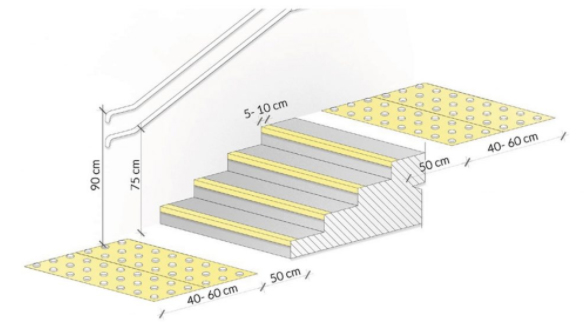 Schemat oznaczenia początku i końca biegu schodowegoDół biegu: długości około 4,8 m, szerokości 40-60 cm, trwałe systemowe mocowane do istniejącej nawierzchniDół biegu: długości około 4,8 m, szerokości 40-60 cm, trwałe systemowe mocowane nowej nawierzchni.Oznaczenie pasów na stopniach: Do wyboru dwa rozwiązania:Opcja 1. Poprzez zmianę faktury, odcienia lub barwy w ramach wybranej płytki gresowej spełniającej te wymaganiaOpcja 2 Wizualnie – kontrastowo oznaczone krawędzie stopni,Rozwiązanie systemowe wszystkie krawędzie stopni należy oznaczyć przy pomocy kontrastowego pasa o szerokości 5 cm umieszczonego wzdłuż całej krawędzi stopni w poprzek biegu,kontrast barwny C oznaczeń montowanych na krawędziach nie powinien być mniejszy niż 70%,Balustrady na schodachDostawa i montaż nowych balustrad na schodach, podeście oraz na rampie.Materiał: stal ocynkowana malowana proszkowomocowanie do podłoża śrubami ze stali nierdzewnejwysokości poręczy zgodnie z poniższymi wytycznymi balustrada na schodach z wypełnieniem pionowym w rozstawie max. 12 cmPoręcze na wysokości 85 – 100 cm oraz dodatkowo na wysokości 60 – 75 cm. Trzecia poręcz na wysokości 110 cmporęcze na schodach przed i za ich początkiem i za końcem należy przedłużyć o min. 30 cmczęść chwytna poręczy powinna mieć średnicę w zakresie 3,5 cm – 4,5 cmsłupki powinna mieć średnicę w zakresie 3,5 cm – 4,5 cmmocowanie do podłoża wg rozwiązania warsztatowego, uwzględnić montaż od góry jak również od boków rampy lub boku schodów.uwzględnić w cenie wykonanie projektu warsztatowego i przedstawienie go do akceptacji ZamawiającegoDostawa i montaż dwóch balustrada typ A oraz jednej typ B (na schodach)Poręcze skrajne – jeden rząd poręczyBalustrada pośrednia – poręcze z obydwu stronPoręcze na wysokości 85 – 100 cm oraz dodatkowo na wysokości 60 – 75 cm. Trzecia poręcz na wysokości 110 cm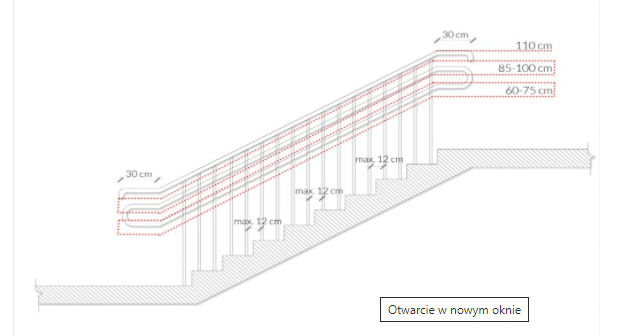 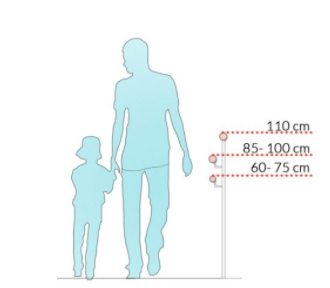 Dostawa i montaż dwóch balustrada typ C (na rampie)stal nierdzewna polerowanamocowanie do podłoża śrubami ze stali nierdzewnejwysokości poręczy zgodnie z poniższymi wytycznymi balustrada na rampie bez wypełnienia pionowegoporęcze na wysokości 85 – 100 cm oraz dodatkowo na wysokości 60 – 75 cm. trzecia poręcz na wysokości 110 cmporęcze przy rampie przed jej początkiem i za końcem należy przedłużyć o min. 30 cmczęść chwytna poręczy powinna mieć średnicę w zakresie 3,5 cm – 4,5 cmsłupki powinna mieć średnicę w zakresie 3,5 cm – 4,5 cmmocowanie do podłoża wg rozwiązania warsztatowego, uwzględnić montaż od góry jak również od boków rampy lub boku schodów.uwzględnić w cenie wykonanie projektu warsztatowego i przedstawienie go do akceptacji Zamawiającego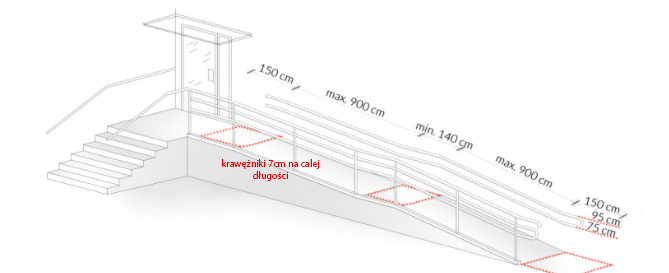 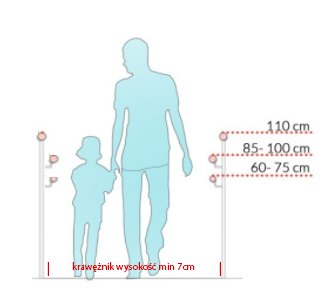 Wykończenie boków ścian biegu schodowego tynkiem żywicznym, wykonanie wypraw elewacyjnychPo skuciu płytek na ścianach biegu schodowego należy:Usunąć resztki klejuZagruntować gruntem głęboko penetrującymUzupełnić ubytki masami naprawczymi do betonuZagruntować preparatem Ułożyć warstwę kleju na siatce z włókna szklanego grubość 3-4mmWykonanie warstwy tynku żywicznego kamyczkowegoMateriały:Produkty z pkt 2)-5) wykonać w ramach jednego systemu wybranego producentaTynk żywiczny kamyczkowykolor zbliżony do koluru cokołu budynkuziarno 2-3mmWykończenie boków oraz górnych krawędzi rampy – malowanie farbami poliuretanowymiW ramach robót należy wykonać:Oczyszczenie i zmatowienie mechaniczne szczotkami ze stali nierdzennejSkucie i usunięcie luźnych części podłożaUzupełnienie ubytków masami naprawczymi do betonu po przedOdpylenie, odtłuszczenie rozpuszczalnikami zgonnymi z typem powłoki malarskiejMalowanie dwóch warstw farbami poliuretanowymi dwuskładnikowymi w kolorze szarym zbliżonym do koloru płytki i cokołu z tynku żywicznegoMateriały:Masa naprawcza do betonuRozpuszczalnik przeznaczony do przygotowania powierzchni malowanych farbami poliuretanowymi, np. acetonDwuskładnikowa farba poliuretanowa Do użytku zewnętrznego Przeznaczona do aplikacji na podłodze betonowejProjekt remontu schodów i rampy w budynku Wojewódzkiego Urzędu Pracy 
w Koninie stanowi załącznik do niniejszego OPZ. Załącznik nr 4.  Projektowane postanowienia umowy, które zostaną wprowadzone do treści zawieranej umowy.§ 11. Zamawiający zamawia, a Wykonawca przyjmuje do wykonania 
prace polegające na remoncie schodów i rampy budynku Wojewódzkiego Urzędu Pracy w Poznaniu Oddziału zamiejscowego w Koninie, ul. Zakładowa 4, 62-510 Konin, zgodnie z opisem przedmiotu zamówienia.2. Zakres prac z wyszczególnieniem powierzchni i rodzaju materiałów zawiera pomocniczy przedmiar robót, stanowiący załącznik nr 3 do zapytania ofertowego.3. Wykonawca oświadcza, że posiada niezbędne umiejętności, wiedzę, środki, sprzęt 
i doświadczenie do wykonania prac będących przedmiotem umowy i zobowiązuje się wykonać je z należytą starannością oraz aktualnym poziomem wiedzy i techniki.4. Wykonawca wykona umowę samodzielnie lub za pomocą osób przez siebie wskazanych, gwarantujących należyte wykonanie umowy.5. Wykonywanie wszelkich prac musi odbywać się pod nadzorem Kierownika budowy, wyznaczonego przez Wykonawcę. Kierownik budowy jest również osobą uprawnioną do dokonywania ustaleń i kontaktów z Zamawiającym.§ 21. Strony zgodnie ustalają termin rozpoczęcia prac na maksymalnie 5 dni kalendarzowych od daty zawarcia umowy, a termin zakończenia prac na dzień 10.12.2021 r.2. Prace będą wykonywane w dni robocze (poniedziałek-piątek), w godz. 7:00-16:00, zgodnie z harmonogramem przekazanym przez Wykonawcę w terminie dwóch dni od zawarcia niniejszej umowy, po jego akceptacji przez Zamawiającego. Zmiana harmonogramu wykonywanych prac, każdorazowo wymaga akceptacji Zamawiającego.3. Zakończenie prac zostanie potwierdzone protokołem odbioru podpisanym przez osoby uprawnione przez strony. Osobą do kontaktu i upoważnioną do odbioru prac ze strony Zamawiającego jest …………….e-mail:………………….. Osobą do kontaktu ze strony Wykonawcy jest Kierownik budowy ……………..,e-mail:…………….. Przez podpisanie protokołu odbioru strony poświadczają wykonanie umowy.§ 31.	Z tytułu wykonania umowy Wykonawcy przysługuje wynagrodzenie 
w wysokości ………. zł netto (słownie: ………… złotych), plus wartość VAT według obowiązującej stawki, co daje wynagrodzenie brutto w wysokości: ……………….. zł (słownie: ……………………… złotych).2.	Wynagrodzenie, o którym mowa ust. 1, zawiera wszystkie koszty związane 
z wykonaniem umowy, w tym dostawy przedmiotu umowy do siedziby Zamawiającegowraz z wyładunkiem do miejsca wskazanego przez Zamawiającego.3.	Podstawą wystawienia faktury VAT jest podpisanie przez Strony protokołu odbioru przedmiotu Umowy, o którym mowa w § 2 ust. 3 umowy.4.	Płatność za realizację dostawy nastąpi na podstawie faktury VAT wystawionej przez Wykonawcę po zrealizowaniu przedmiotu umowy i podpisaniu przez Strony protokołu odbioru.5. Faktura VAT za wykonanie przedmiotu umowy winna zostać dostarczona do siedziby WUP w Poznaniu do dnia 17.12.2021 r.6.	Wynagrodzenie przysługujące Wykonawcy jest płatne ze środków finansowych: Budżet.7.	Zamawiający dokona zapłaty za wykonanie przedmiotu umowy w terminie do 14 dni od dnia doręczenia prawidłowo wystawionej faktury VAT do siedziby Zamawiającego, na rachunek Wykonawcy nr ………………, o którym mowa w art. 96 b Ustawy o podatku od towarów i usług (t. j. Dz.U.2021 poz.685 ze zm.).8.	Zamawiający wyraża zgodę na wystawienie i otrzymanie faktury VAT w dowolnym formacie elektronicznym, w tym w postaci ustrukturyzowanej faktury.9.	Faktura VAT w formie elektronicznej zostanie przesłana z adresu e-mail Wykonawcy: …………………… na adresy e-mail Zamawiającego: ……………………… 10.	Faktura VAT zostanie wystawiana na odbiorcę:Wojewódzki Urząd Pracy w Poznaniuul. Szyperska 1461-754 PoznańNIP: 778-13-79-16111. Do faktury ustrukturyzowanej zastosowanie mają przepisy Ustawy z dnia 
16 września 2020 r. o elektronicznym fakturowaniu w zamówieniach publicznych, koncesjach na roboty budowlane lub usługi oraz partnerstwie publiczno-prawnym (Dz.U.2020 poz. 1666).11. Zamawiający obliguje Wykonawcę do oznaczenia faktury VAT słowami „mechanizm podzielonej płatności” w przypadku dostaw towarów lub świadczeń usług,
o których mowa w załączniku nr 15 do ustawy o podatku od towarów i usług.§ 41. Wykonawca oświadcza, że zapoznał się z zakresem przedmiotu zamówienia 
i oszacował koszty przewidując wszystkie wydatki związane z prawidłową realizacją umowy.2. Wykonawca zobowiązuje się do wykonania przedmiotowej umowy materiałami zakupionymi na własny koszt i we własnym zakresie.§ 51. Wykonawca zobowiązany jest do należytego zabezpieczenia terenu prowadzonych robót i ponosi odpowiedzialność wobec Zamawiającego i osób trzecich za szkody spowodowane swym działaniem lub zaniechaniem na zasadach ogólnych. Wykonawca jest odpowiedzialny i ponosi wszelkie koszty z tytułu strat materialnych powstałych 
w czasie realizacji robót objętych umową.2. Wykonawca zobowiązany jest do utrzymania ładu i porządku na terenie prowadzonych robót. Wykonawca bez dodatkowego wezwania uprzątnie i zabezpieczy teren każdorazowo we własnym zakresie i na własny koszt, umożliwiając użytkownikom korzystanie z budynku. Wykonawca jest zobowiązany w cenie umowy, do utylizacji wszelkich odpadów powstałych w wyniku prowadzonych prac, zgodnie z obowiązującymi przepisami.3. Wykonawca jest zobowiązany do przedłożenia najpóźniej w dniu rozpoczęcia prac oświadczenia, że wszystkie osoby biorące udział w realizacji zamówienia związane są 
z Wykonawcą stosunkiem pracy lub umową cywilno-prawną, zostali przeszkoleni 
w zakresie BHP, posiadają odpowiednie kwalifikacje do wykonywanych czynności oraz dysponują stosownym wyposażeniem.4. Wykonywanie wszelkich prac musi odbywać się pod nadzorem Kierownika budowy, wyznaczonego przez Wykonawcę, z zachowaniem reżimu technologicznego, 
w jednym systemie producenta (zgodnie z zachowaniem wszelkich zaleceń technologicznych wskazanych przez producenta), zgodnie ze sztuka budowlaną 
i zasadami BHP. Kierownik prac jest również osobą uprawnioną do dokonywania ustaleń i kontaktów z Zamawiającym.§ 6Zamawiający zobowiązuje się do każdorazowego udostępnienia Wykonawcy na czas wykonywania prac będących przedmiotem umowy wszystkich pomieszczeń, w których umówione prace mają być wykonywane oraz do udostępnienia pomieszczenia sanitarnego, wody, prądu. Zamawiający wyznaczy dla Wykonawcy na czas prowadzonych prac pomieszczenie przeznaczone do magazynowania niezbędnych materiałów budowlanych oraz narzędzi.§ 71. Jeżeli zajdą okoliczności, które mogą przeszkodzić w wykonaniu umowy Wykonawca zobowiązuje się niezwłocznie zawiadomić o tym Zamawiającego.2. Wykonawca zapłaci Zamawiającemu karę umowną w przypadku odstąpienia od Umowy przez którąkolwiek ze stron, z przyczyn leżących po stronie Wykonawcy 
w wysokości 10% wynagrodzenia, o którym mowa w § 3 ust. 1.3. Za zwłokę w wykonaniu umowy strony ustalają karę umowną w wysokości 0,5% wartości umowy za każdy dzień opóźnienia.4. W przypadku jeżeli czynności zastrzeżone dla kierownika budowy, będzie wykonywała inna osoba niż wskazana przez Wykonawcę – karą umowną 
w wysokości 5 000,00 zł (słownie: pięć tysięcy złotych) za każde naruszenie.5. Wykonawca zobowiązany jest do zapłaty kary umownej w terminie 7 dni od daty wezwania do jej zapłacenia, co jest warunkiem wypłaty wynagrodzenia za przedmiot umowy.6. Jeżeli kara umowna nie pokrywa poniesionej szkody Zamawiający może dochodzić odszkodowania   uzupełniającego na zasadach ogólnych§ 81. Zamawiający może odstąpić od umowy lub rozwiązać umowę ze skutkiem natychmiastowym, gdy:a) Wykonawca nie rozpocznie prac w terminie wskazanym w § 2 ust. 1 lub opóźnia się 
z ich zakończeniem tak dalece, że nie jest możliwe ukończenie ich w umówionym czasie;b) Wykonawca w istotny sposób narusza postanowienia umowy, w szczególności nie zachowuje właściwej jakości wykonywanych prac.2. Odstąpienie od umowy lub rozwiązanie umowy wymaga zachowania formy pisemnej 
pod rygorem nieważności.§ 9Sądem właściwym dla wszystkich spraw, które wynikną z realizacji tej umowy będzie sąd powszechny w Poznaniu.§ 10Wszelkie zmiany umowy wymagają formy pisemnej w postaci aneksu pod rygorem nieważności.§ 11W sprawach nieuregulowanych w umowie mają zastosowanie przepisy Kodeksu Cywilnego. § 12Umowę sporządzono w trzech jednobrzmiących egzemplarzach, jeden dla Wykonawcy, dwa dla Zamawiającego Załącznik nr 5 do zapytania ofertowego….................................................         (pieczęć firmowa Wykonawcy)Nr sprawy: WUPIII/2/0724/88/2021Wykaz robót budowlanychPrzystępując do postępowania o udzielenie zamówienia publicznego na realizację roboty budowlanej pn. „Remont schodów i rampy budynku Wojewódzkiego Urzędu Pracy 
w Poznaniu Oddziału Zamiejscowego w Koninie”, w imieniu Wykonawcy wskazanego powyżej przedstawiam/y wykaz wykonanych robót budowlanych:Załączniki:dowody, że ww. roboty budowlane są wykonywane lub zostały wykonane należycie.                                                                        …………………………………………                                                                                          (pieczęć i podpis osoby uprawnionej do 
                                                                                                    składania oświadczeń woli w imieniu Wykonawcy)Miejscowość …........................................., dnia …........................................ roku.Załącznik nr 5 do zapytania ofertowego….................................................         (pieczęć firmowa Wykonawcy)Nr sprawy: WUPIII/2/0724/88/2021Wykaz osób skierowanych przez Wykonawcę do realizacji zamówieniaPrzystępując do postępowania o udzielenie zamówienia publicznego na realizację roboty budowlanej pn. „Remont schodów i rampy budynku Wojewódzkiego Urzędu Pracy 
w Poznaniu Oddziału Zamiejscowego w Koninie”, w imieniu Wykonawcy wskazanego powyżej przedstawiam wykaz osób skierowanych przez Wykonawcę do realizacji ww. zamówienia:Oświadczam, że ww. osoby które będą realizować zamówienie posiadają wymagane uprawnienia do kierowania robotami budowlanymi.							    …………………………………………(pieczęć i podpis osoby uprawnionej 
do składania oświadczeń woli w imieniu wykonawcy)Miejscowość ............................................ dnia ........................................... roku.I. Nazwa i adres ZamawiającegoII. Nazwa zamówieniaIII. Opis Przedmiotu ZamówieniaIV. Termin wykonania zamówieniaV. Termin związania ofertą VI. Warunki udziału w postępowaniu oraz wykaz oświadczeń lub dokumentów potwierdzających ich spełnianieVII. Miejsce, sposób oraz termin składania i otwarcia ofert.Nazwa (firma) Wykonawcyadres WykonawcyWojewódzki Urząd Pracy w Poznaniuul. Szyperska 1461-754 PoznańZapytanie ofertowe na remont schodów i rampy budynku Wojewódzkiego Urzędu Pracy 
w Poznaniu Oddziału Zamiejscowego w KoninieNr sprawy: WUPIII/2/0724/88/2021Nie otwierać przed dniem 11.10.2021 r. godz. 10:30VIII. Opis sposobu przygotowania oferty. IX. Opis kryteriów, którymi Zamawiający będzie kierował się przy wyborze oferty.X. Opis sposobu obliczenia ceny.XI. Informacje o formalnościach, jakie powinny zostać dopełnione w celu wyboru     najkorzystniejszej ofertyXII. Odrzucenie oferty WykonawcyXIII. Unieważnienie zapytania ofertowegoXIV. Projektowane postanowienia umowyXV. Sposób porozumiewania się Zamawiającego z Wykonawcami oraz wskazanie osoby wyznaczonej do kontaktów z WykonawcamiXVI. Pozostałe informacjeLp.Przedmiot roboty budowlanejNazwa i adres 
OdbiorcyData 
wykonywania(od DD-MM-RRRR do DD-MM-RRRR)Wartość 
(w zł brutto)1(…)Lp.Imię 
i nazwisko osobyKwalifikacje zawodowe osobyUprawnieniaDoświadczenieWykształcenie niezbędne do wykonywania zamówieniaZakres wykonywanych czynnościInformacja 
o podstawie do dysponowania osobą1(…)